East Riding 4 Community – saved searches and weekly email AlertsSearch East Riding 4 Community on your web browser.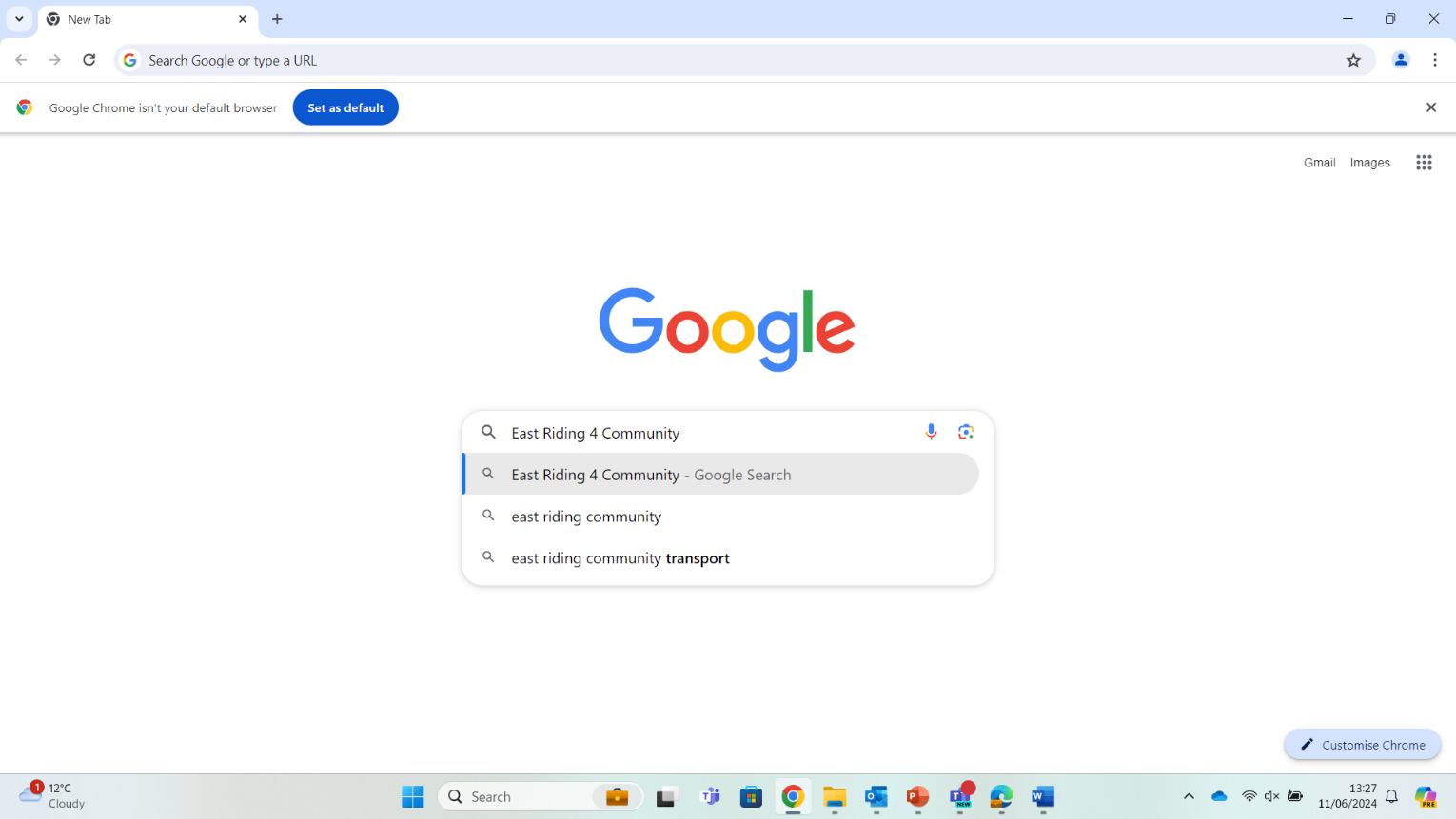 Register or log in to your account. 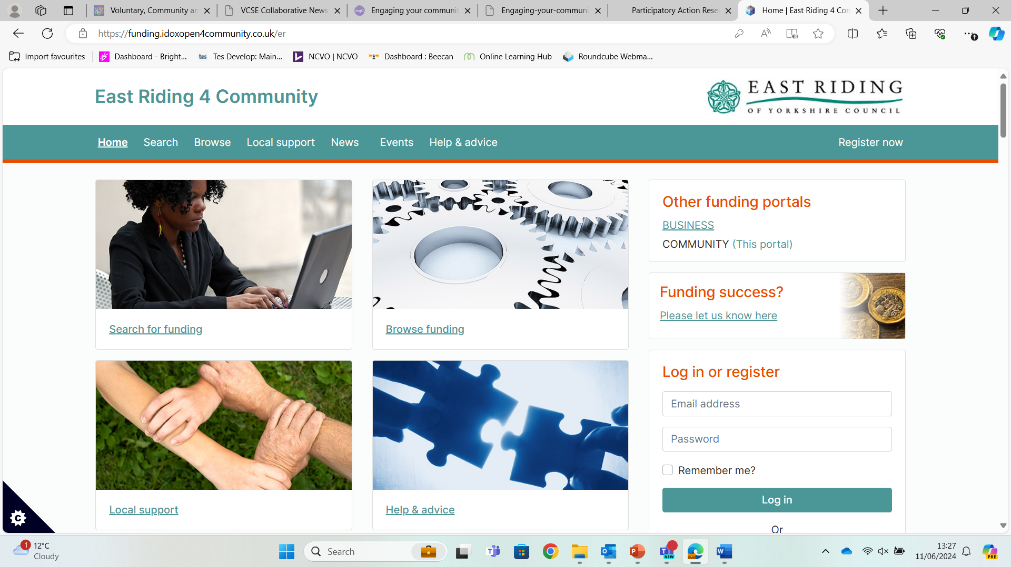 Once logged in, click on ‘Search for funding’.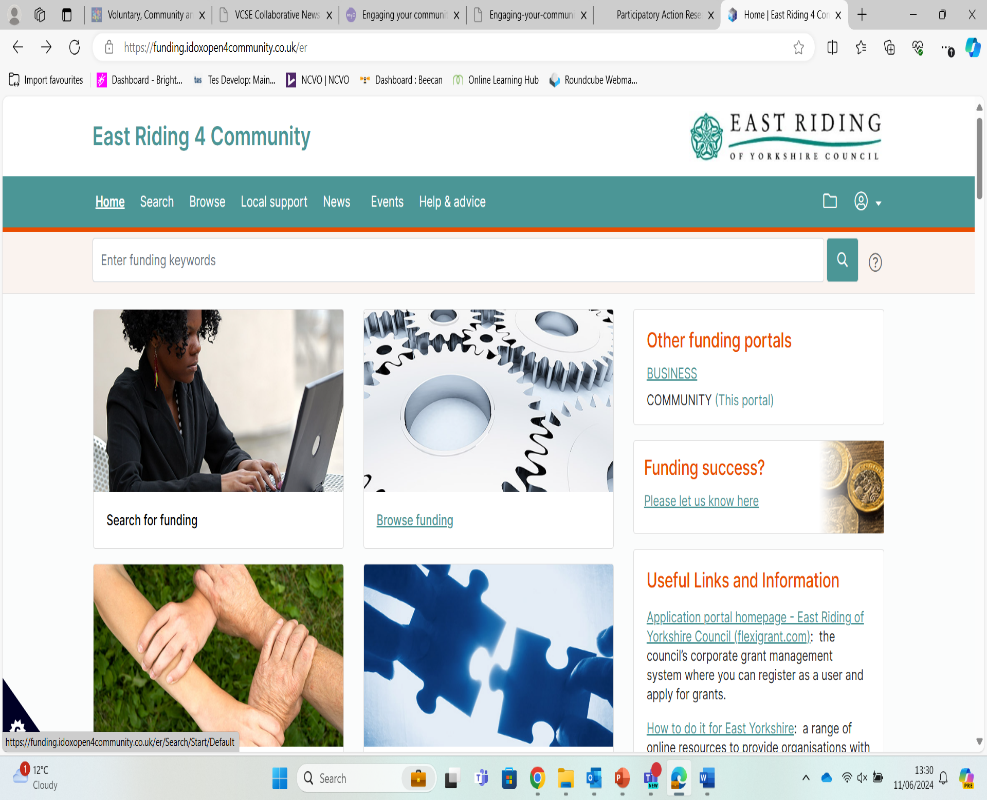 Type a key word into the search bar. Filter your results further (e.g. type of organisation, area of work, eligible expenditure). 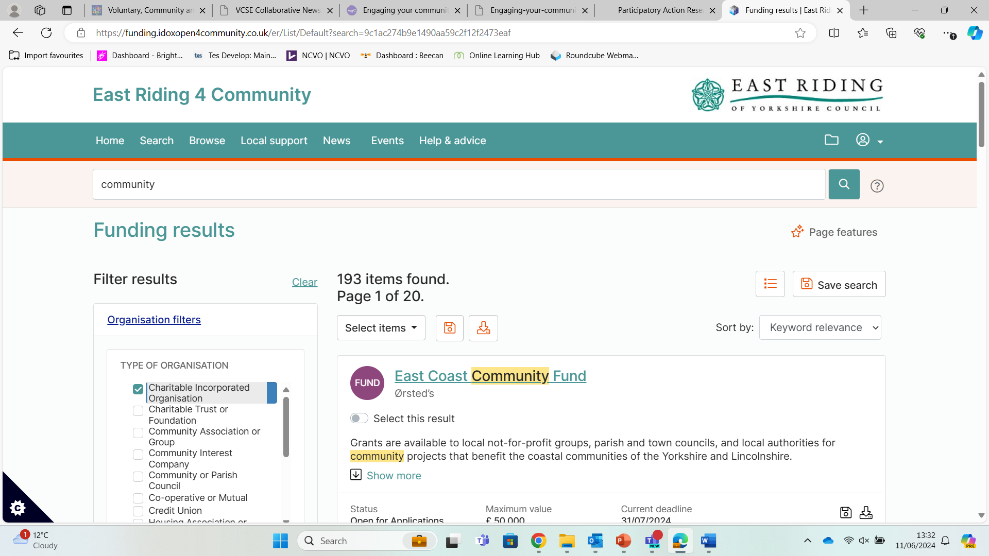 Click on ‘save search’ then ‘add new search’. 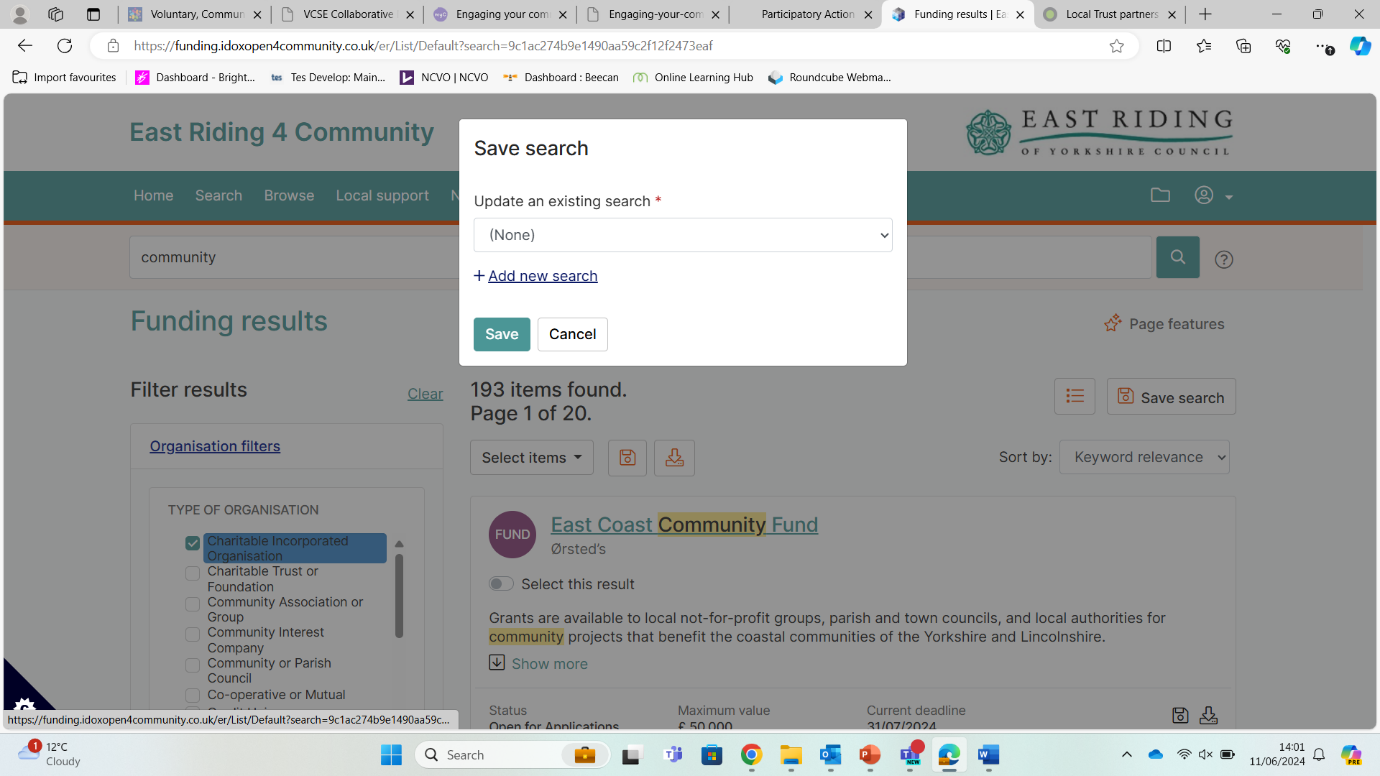 Give your search a name, click save.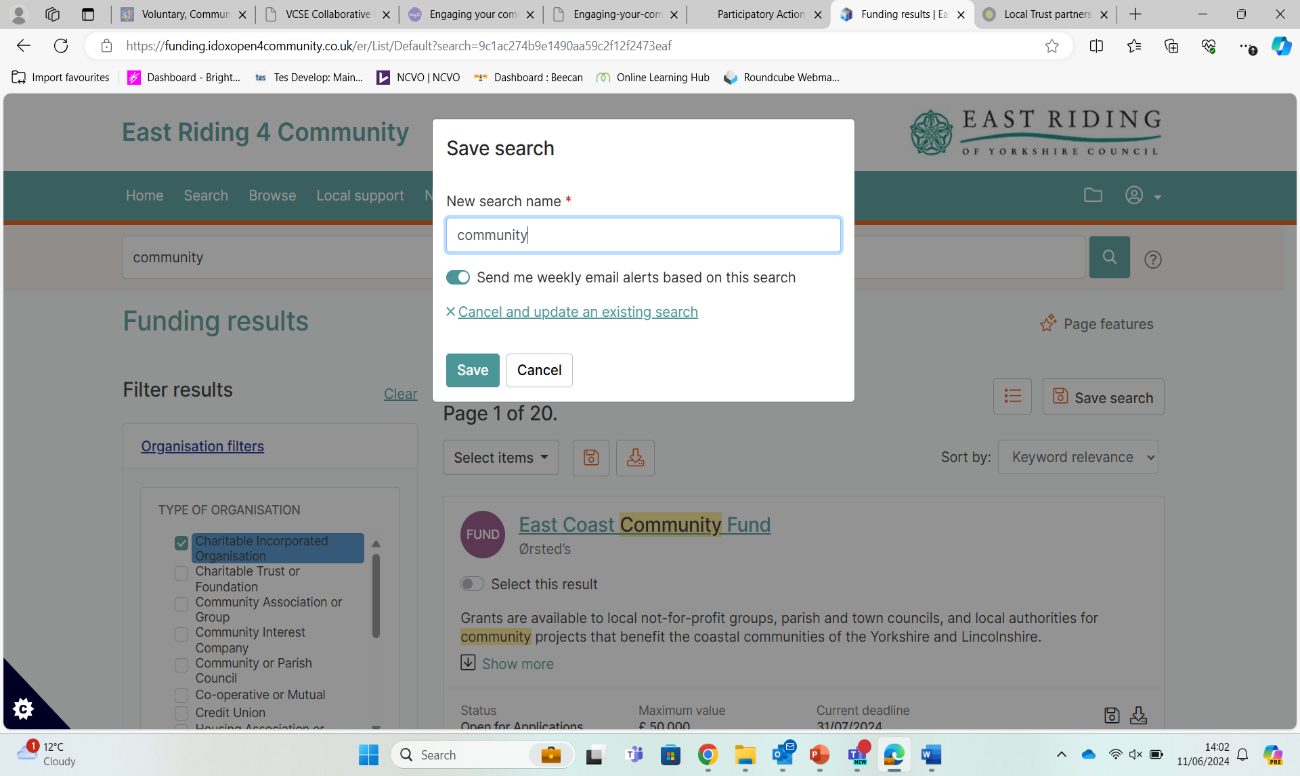 